 BaCuLit: Vermittlung bildungssprachlicher Lese- und Schreibkompetenzen im Fachunterricht. Ein Handbuch für Sekundarstufen und berufliche Bildung.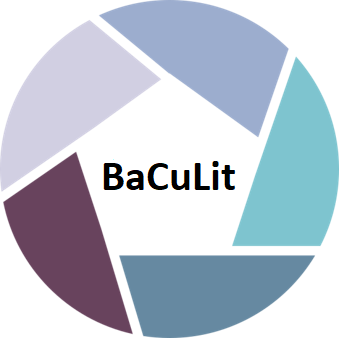 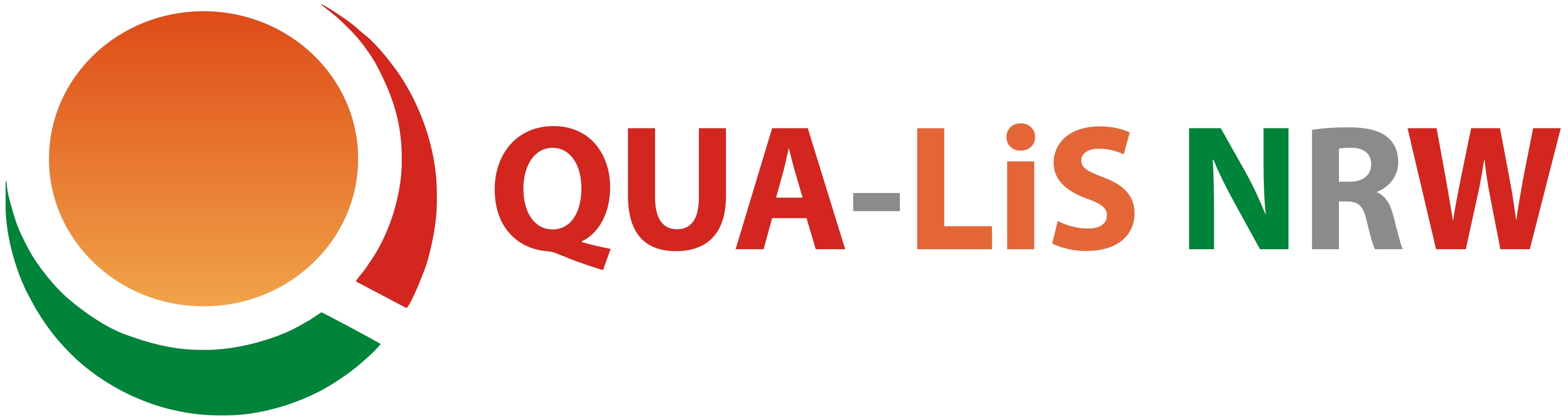 M2_1 AB7: Analyse einer metakognitiv fundierten Unterr.-stunde Aufgabe: Arbeiten Sie zu zweit das Unterrichtsprotokoll durch (AB6) und rekonstruieren Sie die zugrunde liegende Unterrichtsplanung im Planungsraster für eine metakognitive Lerneinheit (AB 5). Achten Sie dabei besonders auf die Impulse der Lehrkraft und die Aktionen der SuS, die auf exekutive und deklarative Aspekte der Metakognition zielen. Sie finden hier zunächst das Material für diese Unterrichtsstunde (aus Kaiser et al. 2018, S. 105).Diskutieren Sie anschließend, wo die untersuchte Stunde von Ihrer eigenen Unterrichtspraxis abweicht und erörtern Sie die Vor- und Nachteile von beidem.Diagramm LebenszufriedenheitFragestellung:Wie zufrieden sind Sie mit Ihrem Leben?Die Befragten konnten antworten auf einer Skala von0 = absolut zufrieden bis 10 = voll und ganz zufrieden.